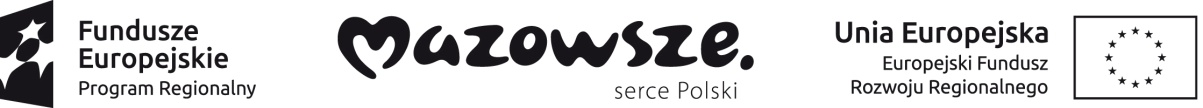 MSS-TZP-ZPP-26-31/19 					    Załącznik Nr 4 do SIWZZamawiający:Mazowiecki Szpital Specjalistyczny im. dr. Józefa Psarskiego w OstrołęceAl. Jana Pawła II 120 A07-410 OstrołękaWykonawca:…………………………………………………………………………(pełna nazwa/firma, adres, w zależności od podmiotu: NIP/PESEL, KRS/CEiDG)reprezentowany przez:…………………………………………………………………………(imię, nazwisko, stanowisko/podstawa do  reprezentacji)Oświadczenie wykonawcy składane na podstawie art. 25a ust. 1 ustawy z dnia 29 stycznia 2004 r.  Prawo zamówień publicznych (dalej jako: ustawa Pzp), DOTYCZĄCE SPEŁNIANIA WARUNKÓW UDZIAŁU W POSTĘPOWANIU Na potrzeby postępowania o udzielenie zamówienia publicznego
na wyposażenie gabinetów na potrzeby nowo tworzonego Ośrodka Rehabilitacji Kardiologicznej w ramach realizacji projektu pn.: „Poprawa jakości życia mieszkańców subregionu ostrołęckiego poprzez poprawę dostępu do usług publicznych w zakresie rehabilitacji kardiologicznej jako uzupełnienie kompleksowej opieki kardiologicznej w Mazowieckim Szpitalu Specjalistycznym im. dr. Józefa Psarskiego w Ostrołęce”, prowadzonego przez Mazowiecki Szpital Specjalistyczny im. dr. Józefa Psarskiego w Ostrołęce, Al. Jana Pawła II 120A, 07-410 Ostrołęka oświadczam, co następuje:INFORMACJA DOTYCZĄCA WYKONAWCY:Oświadczam, że spełniam warunki udziału w postępowaniu określone przez Zamawiającego w   Specyfikacji Istotnych Warunków Postępowania o Nr MSS-TZP-ZPP-26-31/19.…………….……. (miejscowość), dnia ………….……. r. 								…………………………………………(podpis)INFORMACJA W ZWIĄZKU Z POLEGANIEM NA ZASOBACH INNYCH PODMIOTÓW: Oświadczam, że w celu wykazania spełniania warunków udziału w postępowaniu, określonych przez Zamawiającego w Specyfikacji Istotnych Warunków Postępowania – znak sprawy 
MSS-TZP-ZPP-26-31/19, polegam na zasobach następującego/ych podmiotu/ów: …………………………………………………………………………………………………………..……...……………………………………………………………………………………………………………….…………………………………….., w następującym zakresie: …………………………………………………………………………………………………………………………………………………………… (wskazać podmiot i określić odpowiedni zakres dla wskazanego podmiotu). …………….……. (miejscowość), dnia ………….……. r. 								…………………………………………(podpis)OŚWIADCZENIE DOTYCZĄCE PODANYCH INFORMACJI:Oświadczam, że wszystkie informacje podane w powyższych oświadczeniach są aktualne 
i zgodne z prawdą oraz zostały przedstawione z pełną świadomością konsekwencji wprowadzenia zamawiającego w błąd przy przedstawianiu informacji.…………….……. (miejscowość), dnia ………….……. r. 								…………………………………………(podpis)